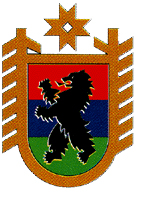 Российская  ФедерацияРеспублика КарелияАДМИНИСТРАЦИЯ ПОВЕНЕЦКОГО ГОРОДСКОГО ПОСЕЛЕНИЯ10 .08  .2016    г.								пгт. ПовенецРЕШЕНИЕпубличных слушанийУтвердить Проект планировки и межевания территории, расположенной в районе улицы    Центральная в поселке Верхнее Волозеро, «Объекты жилой застройки- многоквартирный жилой дом №-9»Данное решение   обнародовать и разместить на официальном сайте администрации Повенецкого городского поселения.Глава Повенецкого  городского поселения                           Л М Горянский 